әл-Фараби атындағы Қазақ ұлттық университетіЖОО-ға дейінгі білім беру факультетіЖОО-ға дейінгі дайындық кафедрасыПӘНІНІҢ ОҚУ-ӘДІСТЕМЕЛІК КЕШЕНІМ1104 «Математика»Семестр – IКредит саны– 9Семестр – IIКредит саны– 9Алматы 2022 ж.Пәннің оқу-әдістемелік кешенін жасаған: оқытушы Буланова С.Т.Эксперименттік білім беру бағдарламасының негізінде әзірлендіЖОО-ға дейінгі дайындық  кафедрасының мәжілісінде қарастырылған және ұсынылған. «___» __________________ 2022ж., хаттама №____ Кафедра меңгерушісі _________________  Мырзабеков М.С.Факультеттің әдістемелік бюросы ұсынған «__»_____________ 2022 ж., хаттама №__ Төрайымы________________________  Тилеужанова Г.Т.СИЛЛАБУС2021-2022 оқу жылының жазғы семестрі «Математика» білім беру бағдарламасыКурс туралы академиялық ақпаратОҚУ КУРСЫНЫҢ МАЗМҰНЫН ЖҮЗЕГЕ АСЫРУ КҮНТІЗБЕСІ (кестесі)  Дәріскер 				                               Буланова  С.Т.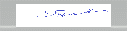 БЕКІТЕМІНФакультет деканы____________________ (қолы)                    Жаппасов Ж.Е. "______"________ 2022 ж.Пәннің кодыПәннің атыТыңдаушының өзіндік жұмысы (ТӨЖ)Сағат саныСағат саныСағат саныКредит саныТыңдаушының оқытушы басшылығымен өзіндік жұмысы (ТОӨЖ)  Пәннің кодыПәннің атыТыңдаушының өзіндік жұмысы (ТӨЖ)Дәрістер (Д)Практ. Сабақ (ПС)Зерт. сабақ (ЗС)Кредит саныТыңдаушының оқытушы басшылығымен өзіндік жұмысы (ТОӨЖ)  М 1104Математика1730    90097Оқытудың түріКурстың типі/сипатыДәріс түрлеріПрактикалық сабақтардың түрлері Қорытынды бақылау түріонлайнПрактикалық Теориялық Есептеу формулаларын қолданып, есептер шығаруЖазбаша емтиханДәріскерБуланова С.Т., оқытушыБуланова С.Т., оқытушыe-mailbulanova-62@bk.rubulanova-62@bk.ruТелефоны +77072122280+77072122280Курстың академиялық презентациясыКурстың академиялық презентациясыКурстың академиялық презентациясыПәннің мақсатыОқытудың күтілетін нәтижелері  (ОН)Пәнді оқыту нәтижесінде білім алушы қабілетті болады:ОН қол жеткізу индикаторлары (ЖИ) (әрбір ОН-ге кемінде 2 индикатор)ОН қол жеткізу индикаторлары (ЖИ) (әрбір ОН-ге кемінде 2 индикатор)Қазақ диаспорасы  тыңдаушыларының математикадан өздерінің шет тілінде алынған білімдерін жүйелеу, негізгі математикалық түсініктерді, анықтама мен ережелерді, теоремаларды және оларды практикада қолдануды меңгеру, математиканың негізгі мәселелерін білудегі жетіксіздіктерін толықтыру, олардың математикалық түсініктер жүйесіндегі орнын анықтау, математика ғылымының негізгі әдебиеттерімен танысу, тыңдаушыларды жоғары оқу орындарында оқыған кездерінде қажет болатын математикадан білімін тереңдету, біліміндегі олқылықтарды толықтыруОН1 ЖОО-ға түсу үшін тестке дайындық кезінде тыңдаушылардың математикалық ұғымдарды толықтай түсіну, талдау, олардың логикалық және диалектикалық ойлауын дамытуЖИ 1.1 Математикалық ұғымдармен танысады, негізгі терминдерді біледіЖИ 1.2 әр тақырыптың есептерін өтілген формуланы пайдала отырып шығарадыЖИ 1.1 Математикалық ұғымдармен танысады, негізгі терминдерді біледіЖИ 1.2 әр тақырыптың есептерін өтілген формуланы пайдала отырып шығарадыҚазақ диаспорасы  тыңдаушыларының математикадан өздерінің шет тілінде алынған білімдерін жүйелеу, негізгі математикалық түсініктерді, анықтама мен ережелерді, теоремаларды және оларды практикада қолдануды меңгеру, математиканың негізгі мәселелерін білудегі жетіксіздіктерін толықтыру, олардың математикалық түсініктер жүйесіндегі орнын анықтау, математика ғылымының негізгі әдебиеттерімен танысу, тыңдаушыларды жоғары оқу орындарында оқыған кездерінде қажет болатын математикадан білімін тереңдету, біліміндегі олқылықтарды толықтыруОН2  Математикадан алған білімдерін нақты көрсетуге және оларды түсіндіруге, жаңа материалдарды игеруге пайдалана білуге қабілетті болады;ЖИ 2.1 математиканың барлық бөлімдерін меңгередіЖИ 2.2 теорияны практикалық тұрғыда қолданады.ЖИ 2.1 математиканың барлық бөлімдерін меңгередіЖИ 2.2 теорияны практикалық тұрғыда қолданады.Қазақ диаспорасы  тыңдаушыларының математикадан өздерінің шет тілінде алынған білімдерін жүйелеу, негізгі математикалық түсініктерді, анықтама мен ережелерді, теоремаларды және оларды практикада қолдануды меңгеру, математиканың негізгі мәселелерін білудегі жетіксіздіктерін толықтыру, олардың математикалық түсініктер жүйесіндегі орнын анықтау, математика ғылымының негізгі әдебиеттерімен танысу, тыңдаушыларды жоғары оқу орындарында оқыған кездерінде қажет болатын математикадан білімін тереңдету, біліміндегі олқылықтарды толықтыруОН3 Аралық бақылау бойынша оқу модулі алынған оқудың нәтижесін бағалауға және түсіндіруге, жинақтауға, курсты оқу барысында нәтижеге талдау жасауға қабілетті боладыЖИ 3.1 Кешенді тест тапсыруға дайындала алады. ЖИ 3.2 Есептердің негізгі анықтамалары мен теоремаларын түсінеді және есептер шығару барысында пайдалана аладыЖИ 3.1 Кешенді тест тапсыруға дайындала алады. ЖИ 3.2 Есептердің негізгі анықтамалары мен теоремаларын түсінеді және есептер шығару барысында пайдалана аладыҚазақ диаспорасы  тыңдаушыларының математикадан өздерінің шет тілінде алынған білімдерін жүйелеу, негізгі математикалық түсініктерді, анықтама мен ережелерді, теоремаларды және оларды практикада қолдануды меңгеру, математиканың негізгі мәселелерін білудегі жетіксіздіктерін толықтыру, олардың математикалық түсініктер жүйесіндегі орнын анықтау, математика ғылымының негізгі әдебиеттерімен танысу, тыңдаушыларды жоғары оқу орындарында оқыған кездерінде қажет болатын математикадан білімін тереңдету, біліміндегі олқылықтарды толықтыруОН4  Пәнді оқу нәтижесінде өздігінен күрделі және логикалық есептерді шығаруға, синтездеуді өз бетімен іске асыруға қабілетті болады.ЖИ 4.1  Күрделі және логикалық есептерді шешу әдістерін меңгереді ЖИ 4.2 Математиканы оқып-үйрену барысында тыңдаушылардың логикалық ойлау қабілеті дамиды.ЖИ 4.1  Күрделі және логикалық есептерді шешу әдістерін меңгереді ЖИ 4.2 Математиканы оқып-үйрену барысында тыңдаушылардың логикалық ойлау қабілеті дамиды.Қазақ диаспорасы  тыңдаушыларының математикадан өздерінің шет тілінде алынған білімдерін жүйелеу, негізгі математикалық түсініктерді, анықтама мен ережелерді, теоремаларды және оларды практикада қолдануды меңгеру, математиканың негізгі мәселелерін білудегі жетіксіздіктерін толықтыру, олардың математикалық түсініктер жүйесіндегі орнын анықтау, математика ғылымының негізгі әдебиеттерімен танысу, тыңдаушыларды жоғары оқу орындарында оқыған кездерінде қажет болатын математикадан білімін тереңдету, біліміндегі олқылықтарды толықтыруОН5 ЖОО-ға дейінгі дайындық кезінде тестілеу базасындағы барлық сұрақтар мен есептерді талдап, тапсырмаларға аса мән беріп, проблемалық сұрақтарды шешуге қабілетті болады.ЖИ 5.1 Алған білімдерін нақты көрсетуге дайын болады.ЖИ 5.2 Уақытты тиімді пайдаланып тест сұрақтарынан оң нәтиже аладыЖИ 5.1 Алған білімдерін нақты көрсетуге дайын болады.ЖИ 5.2 Уақытты тиімді пайдаланып тест сұрақтарынан оң нәтиже аладыПререквизиттерМектеп бағдарламасындағы 7-11 сыныптар бағдарламасындағы математика курсыМатематика. Алгебра. ГеометрияМектеп бағдарламасындағы 7-11 сыныптар бағдарламасындағы математика курсыМатематика. Алгебра. ГеометрияМектеп бағдарламасындағы 7-11 сыныптар бағдарламасындағы математика курсыМатематика. Алгебра. ГеометрияПостреквизиттерҰлттық біріңғай тестілеуҰлттық біріңғай тестілеуҰлттық біріңғай тестілеуӘдебиет және ресурстарӘдебиеттер:Садықов Ж.С. Алгебра және анализ бастамалары. 1-бөлім.Садықов Ж.С. Алгебра және анализ бастамалары. 2-бөлімСадықов Ж.С. Геометрия (Планиметрия). Әбілқасымова А.Е. Алгебра. 9-сын  Әбілқасымова А.Е. Алгебра. 10-сын. Әбілқасымова А.Е. Алгебра. 11-сын. Погорелов В. Геометрия.7-11 сын.  Колмогоров А. Н. Алгебра және анализ бастамалары.Базаров Е.М., Мирзахмедов А.С. Математика. Талапкерлерге арналған оқулық-тестШыныбеков Ә.Н., Шыныбеков Д.Ә., Жұмабаев Р.Н. ГеометрияКолмогоров А.Н., Абрамов А.М. Алгебра және анализ бастамалары 10-11 сынып. Шыныбеков Ә.Н., Шыныбеков Д.Ә., Жұмабаев Р.Н. Алгебра және анализ бастамалары 11 сынып.Кожухов И.Б., Прокофьев А.А. Математика. Оқушылар мен талапкерлерге арналған толық анықтама.Алимов Ш.А. Алгебра және анализ бастамалары 10-11 сыныпМакарычев Ю.Н. Алгебра Алдамұратова Т.А., Байшоланова Қ.С., Байшоланов Е.С. Математика. 1, 2 бөлімИнтернет-ресурстары:1. Математика пәнінен электронды есептер жинағы және лекциялар жинағы.2. Тест материалдары.Әдебиеттер:Садықов Ж.С. Алгебра және анализ бастамалары. 1-бөлім.Садықов Ж.С. Алгебра және анализ бастамалары. 2-бөлімСадықов Ж.С. Геометрия (Планиметрия). Әбілқасымова А.Е. Алгебра. 9-сын  Әбілқасымова А.Е. Алгебра. 10-сын. Әбілқасымова А.Е. Алгебра. 11-сын. Погорелов В. Геометрия.7-11 сын.  Колмогоров А. Н. Алгебра және анализ бастамалары.Базаров Е.М., Мирзахмедов А.С. Математика. Талапкерлерге арналған оқулық-тестШыныбеков Ә.Н., Шыныбеков Д.Ә., Жұмабаев Р.Н. ГеометрияКолмогоров А.Н., Абрамов А.М. Алгебра және анализ бастамалары 10-11 сынып. Шыныбеков Ә.Н., Шыныбеков Д.Ә., Жұмабаев Р.Н. Алгебра және анализ бастамалары 11 сынып.Кожухов И.Б., Прокофьев А.А. Математика. Оқушылар мен талапкерлерге арналған толық анықтама.Алимов Ш.А. Алгебра және анализ бастамалары 10-11 сыныпМакарычев Ю.Н. Алгебра Алдамұратова Т.А., Байшоланова Қ.С., Байшоланов Е.С. Математика. 1, 2 бөлімИнтернет-ресурстары:1. Математика пәнінен электронды есептер жинағы және лекциялар жинағы.2. Тест материалдары.Әдебиеттер:Садықов Ж.С. Алгебра және анализ бастамалары. 1-бөлім.Садықов Ж.С. Алгебра және анализ бастамалары. 2-бөлімСадықов Ж.С. Геометрия (Планиметрия). Әбілқасымова А.Е. Алгебра. 9-сын  Әбілқасымова А.Е. Алгебра. 10-сын. Әбілқасымова А.Е. Алгебра. 11-сын. Погорелов В. Геометрия.7-11 сын.  Колмогоров А. Н. Алгебра және анализ бастамалары.Базаров Е.М., Мирзахмедов А.С. Математика. Талапкерлерге арналған оқулық-тестШыныбеков Ә.Н., Шыныбеков Д.Ә., Жұмабаев Р.Н. ГеометрияКолмогоров А.Н., Абрамов А.М. Алгебра және анализ бастамалары 10-11 сынып. Шыныбеков Ә.Н., Шыныбеков Д.Ә., Жұмабаев Р.Н. Алгебра және анализ бастамалары 11 сынып.Кожухов И.Б., Прокофьев А.А. Математика. Оқушылар мен талапкерлерге арналған толық анықтама.Алимов Ш.А. Алгебра және анализ бастамалары 10-11 сыныпМакарычев Ю.Н. Алгебра Алдамұратова Т.А., Байшоланова Қ.С., Байшоланов Е.С. Математика. 1, 2 бөлімИнтернет-ресурстары:1. Математика пәнінен электронды есептер жинағы және лекциялар жинағы.2. Тест материалдары.Университеттік моральдық-этикалық құндылықтар шеңберіндегі курстың академиялық саясатыАкадемиялық тәртіп ережелері: Барлық білім алушылар ЖООК-қа тіркелу қажет. Онлайн курс модульдерін өту мерзімі пәнді оқыту кестесіне сәйкес мүлтіксіз сақталуы тиіс.НАЗАР АУДАРЫҢЫЗ! Дедлайндарды сақтамау баллдардың жоғалуына әкеледі! Әрбір тапсырманың дедлайны оқу курсының мазмұнын жүзеге асыру күнтізбесінде (кестесінде), сондай-ақ ЖООК-та көрсетілген.Академиялық құндылықтар:- Практикалық  сабақтар, СӨЖ өзіндік, шығармашылық сипатта болуы керек.- Бақылаудың барлық кезеңінде плагиатқа, жалған ақпаратқа, көшіруге тыйым салынады. - Мүмкіндігі шектеулі студенттер bulanova-62@bk.ru телефон 87072122280 бойынша консультациялық көмек ала алады. Бағалау және аттестаттау саясатыКритериалды бағалау: дескрипторларға сәйкес оқыту нәтижелерін бағалау (аралық бақылау мен емтихандарда құзыреттіліктің қалыптасуын тексеру).Жиынтық бағалау: аудиториядағы (вебинардағы) жұмыстың белсенділігін бағалау; орындалған тапсырманы бағалау.Апта / модульТақырып атауыОНЖИСағат саныЕң жоғары баллБілімді бағалау формасы Сабақты өткізу түрі / платформаМодуль 1. Модуль 1. Модуль 1. Модуль 1. Модуль 1. Модуль 1. Модуль 1. 1ПС 1Бұрыш пен доға ұғымдарын жалпылау. Доға мен бұрыштардың градустық және радиандық өлшемдері. Бірлік шеңбер. Сандық аргументтің тригонометриялық функциялары: синус, косинус, тангенс, котангенс. Олардың жұп, тақ және периодтылығы. Бірдей аргументті тригонометриялық функциялардың арасындағы негізгі тригонометриялық теңбе-теңдік. Келтіру формулаларыОН 1 ЖИ1.1.ЖИ 3.2610ДәрісДискуссияMS Teams/ Zoom да вебинар 2ПС 2Екі аргументтің қосындысы мен айырмасының тригонометриялық функциялары (қосу теоремалары). Екілік және жарты аргументті тригонометриялық функциялар формулалары.Тригонометриялық функциялардың қосындысы мен айырымын көбейтіндіге және керісінше түрлендіру. Универсалды ауыстыру формулалары.ОН 1ОН 2ЖИ2.1.ЖИ 5.1ЖИ 5.2610ДәрісЕсептер шығаруMS Teams/ Zoom да вебинар 3ПС 3 Кері тригонометриялық функциялар туралы ұғым. Негізгі тригонометриялық теңдеулерді шешу.Тригонометриялық теңсіздіктерді шешу.ОН 2ОН 4ЖИ 3.1.ЖИ1.2.610Дәріс Талдау Сұрақ-жауапMS Teams/ Zoom да вебинар ТОӨЖ 1Екілік және жарты аргументті тригонометриялық функциялар формулалары.ОН 4ЖИ 3.1ЖИ 4.16тапсырмаВебинар в MS Teams4ПС 4 Тізбектердің рекурентті анықтамалары. Арифметикалық және геометриялық прогрессиялардың жалпы мүшесі мен бірінші  мүшелерінің қосындысының формулалар.Шектің анықтамасы. Шектелген монотонды тізбектің шегі болуы туралы теорема (дәлелдеусіз). Шексіз кемімелі геометриялық прогрессияның қосындысы.ОН 1ОН 2ЖИ 2.2ЖИ 4.2610ДәрісСұрақ-жауапMS Teams/ Zoom да вебинар 5ПС 5Функцияның шегі. Туынды. Туындының геометриялық және механикалық мағынасы. Дифференциалдаудың негізгі ережелері.Күрделі функцияның туындысы.ОН 4ОН 5ЖИ 3.1ЖИ 5.1610ДәрісЛогикалық тапсырмаMS Teams/ Zoom да вебинарТОӨЖ 2Күрделі функцияның туындысы.ОН 2ЖИ 2.2ЖИ 3.16Тест нұсқаларын талдау6ПС 6Туындыны пайдаланып функцияны зерттеу және графигін салу.Функцияның берілген аралықтағы ең үлкен және ең кіші мәндерін табуОН 4ЖИ 1.1ЖИ 2.1610ДәрісТалдауMS Teams/ Zoom 7ПС 7Алғашқы функция. Анықталмаған интеграл (негізгі ұғымдар, дәлелдеусіз). Интегралдар кестесі Анықталған интеграл. Ньютон-Лейбниц формуласы.Анықталған интегралды жазық фигуралар ауданы мен айналу денелерінің көлемін есептеуге пайдалану.ОН 5ЖИ 4.2ЖИ 5.1510ДәрісТест сұрақтарын талдауMS Teams/ Zoom да вебинар ТОӨЖ 3Тапсырманы орындау. Анықталған интегралды жазық фигуралар ауданы мен айналу денелерінің көлемін есептеуге пайдалану.ОН 1ЖИ 1.28тапсырмаMS Teams/ Zoom даАБ 1 Бөлім бойынша тест сұрақтарыОН 5ЖИ 2.2ЖИ 2.1ЖИ 3.1110ТестMS Teams/ Zoom да1 Аралық бақылаудың қорытындысы100Модуль 2. Модуль 2. Модуль 2. Модуль 2. Модуль 2. Модуль 2. Модуль 2. Модуль 2. 8ПС 8Векторлар. Скалярлар. Осьтегі вектордың проекциясы. Векторларға қолданылатын амалдар (қосу, азайту, векторды скалярға көбейту). Координат осьтері бойынша векторды жіктеу.Векторлардың скалярлық көбейтіндісі. Екі вектордың параллельдік және перпендикулярлық шарты  ОН 2ЖИ 2.2ЖИ 4.269ДәрісMS Teams/ Zoom да вебинар 9ПС 9Екі нүктенің ара-қашықтығын табудың координатты түрдегі формуласы. Шеңбердің теңдеуі.Шеңберге іштей және сырттай сызылған дұрыс көпбұрыштар. Олардың периметрі мен ауданы. Шеңбердің ұзындығы және дөңгелектің ауданы.	ОН 4ЖИ 1.1ЖИ 2.1ЖИ 3.269ДәрісТест сұрақтарын талдауMS Teams/ Zoom да вебинар  ТОӨЖ 4Векторлардың скалярлық көбейтіндісі. Екі вектордың параллельдік және перпендикулярлық шартыОН 5ЖИ 3.1ЖИ 4.16Тест сұрақтарыMS Teams/ Zoom-да бейнедәріс10ПС 10Стереометрия аксиомалары. Кеңістіктегі түзу мен жазықтықтардың өзара орналасуы.Түзулердің жазықтыққа параллельдік және перпендикулярлық шарты.Екі жақты бұрыштар. Түзу мен жазықтық арасындағы бұрыш. Үш перпендикуляр туралы теорема.ОН 1ЖИ 2.1ЖИ 4.169ДәрісСұрақ-жауапMS Teams/ Zoom да вебинар 11ПС 11Цилиндр мен конустың көлеміШар және шарлық сегмент, сектордың көлемі.ОН 3ЖИ 5.1ЖИ 4.1ЖИ 4.269ДәрісСұрақ-жауапMS Teams/ Zoom да вебинарТОӨЖ 5Призма, параллелепипед, куб, пирамида, қиық пирамида бүйір бетінің ауданы және толық бетінің ауданыОН 4ЖИ 1.1ЖИ 4.16Тест тапсырмаларыMS Teams/ Zoom да12ПС 12Призма мен пирамиданың бүйір және толық беттері.Цилиндр, конус және шардың бүйір беттері.ОН 2ЖИ 1.2ЖИ 3.1ЖИ 5.169ДәрісТалдауMS Teams/ Zoom да вебинар 13ПС 13Көлем ұғымы. Призма мен параллелепипед көлемі.Пирамиданың көлемі.ОН 1ЖИ 1.1ЖИ 2.169ДәрісСұрақ-жауапMS Teams/ Zoom да вебинар ТОӨЖ 6Айналу денелерінің бүйір бетінің және толық бетінің аудандары.ОН 3ЖИ 5.1ЖИ 3.14Тест тапсырмаларыMS Teams/ Zoom- да 14ПС 14Пирамида және қиық пирамида.Призма және параллелепипед, куб.ОН 5ЖИ 5.1ЖИ 3.1ЖИ 3.269ДәрісMS Teams/ Zoom да вебинар15ПС 15Курс бойынша тестілік есептерді шығару.ОН 2ЖИ 1.2ЖИ 5.157Дәріс сұрақ-жауапMS Teams/ Zoom да вебинар ТОӨЖ 7Курс бойынша тестілік есептерді шығаруОН 3ЖИ 4.1ЖИ 4.24Логикалық тапсырмаMS Teams/ Zoom АБ 2Бөлім бойынша тест сұрақтары110ТестMS Teams/ Zoom 2 Аралық бақылаудың қорытындысы90100Декан	             Жаппасов Ж.Е.Методбюро төрағасы             Тілеужанова Г.Т.Кафедра меңгерушісі            Мырзабеков М.С.